TECHNICKÉ ŘEŠENÍSTŮL ELEKTRICKY POLOHOVATELNÝ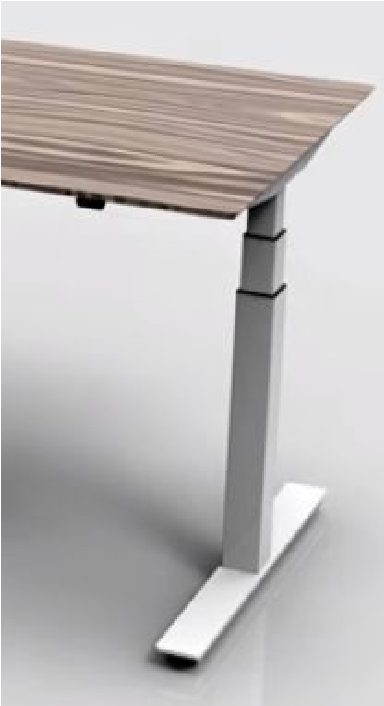 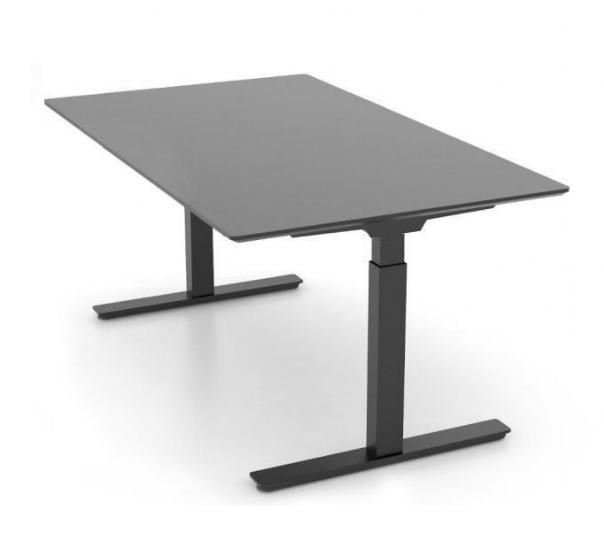 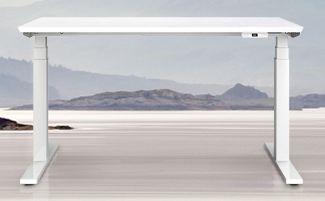 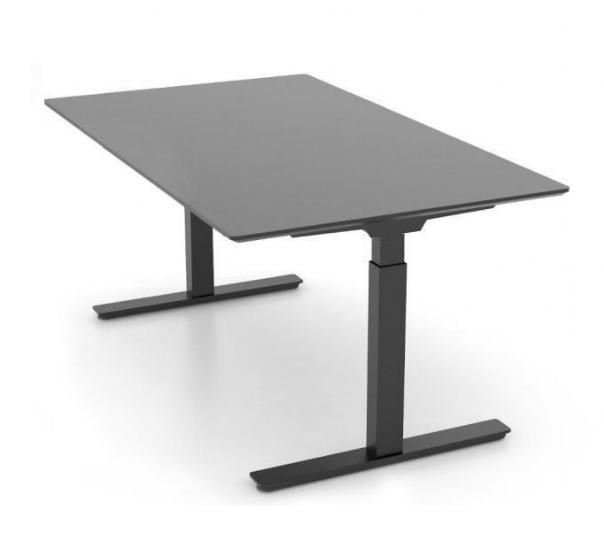 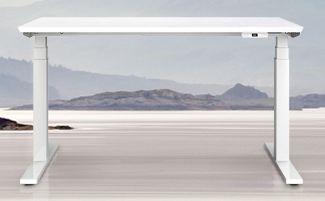 	uzamykatelné ovládání	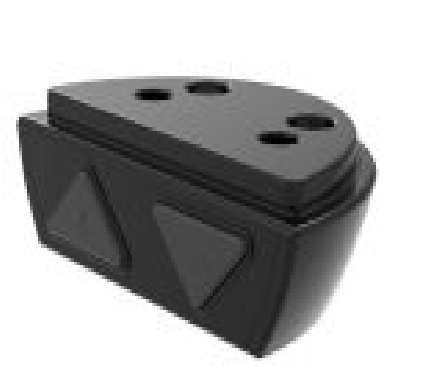 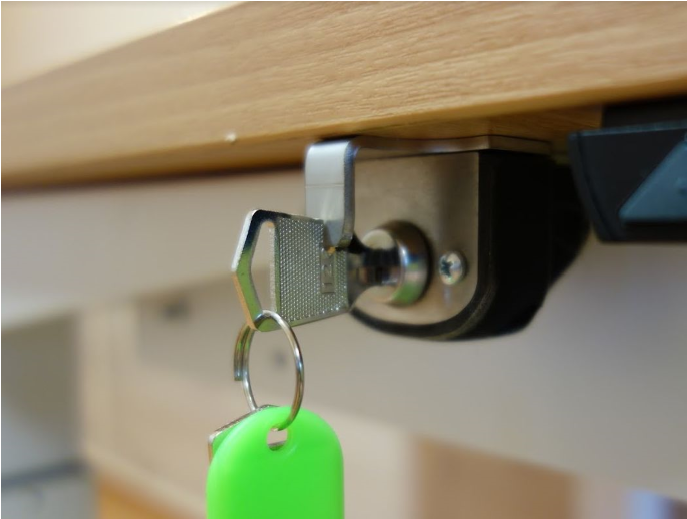 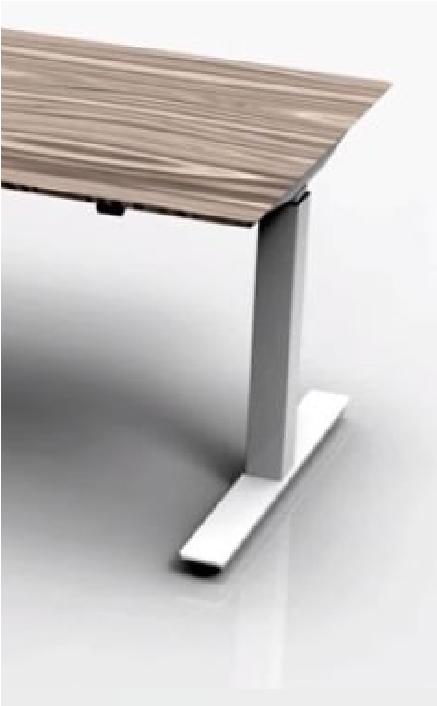 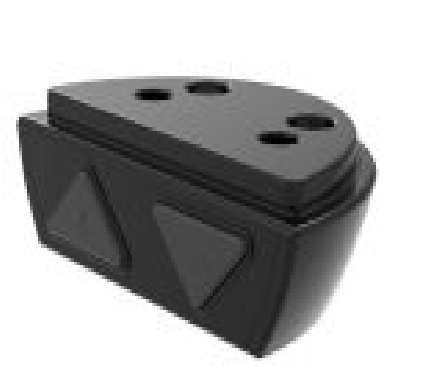 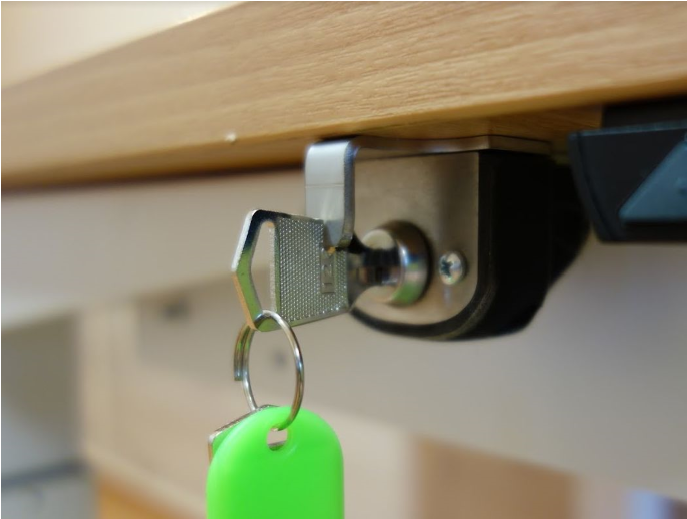 Cenová nabídkacelková cena je vč. DPH včetně dopravy a montážeZáruční podmínkyElektricky polohovatelný stůl 	3 roky záruka se nevztahuje na mechanické povrchové opotřebení dílců.Technické provedeníDeska tl. 25mm, barva dle výběru. Hrany ABS 2mm, rohy 45°.Barevné provedení:	DUB	JAVOR	TŘEŠEŇ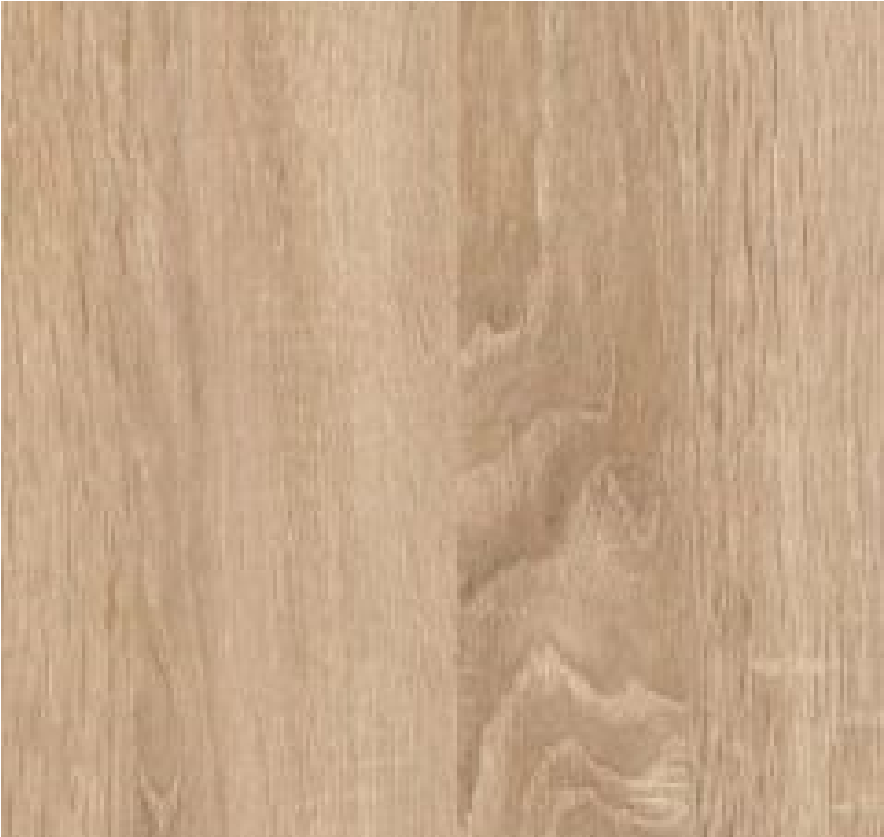 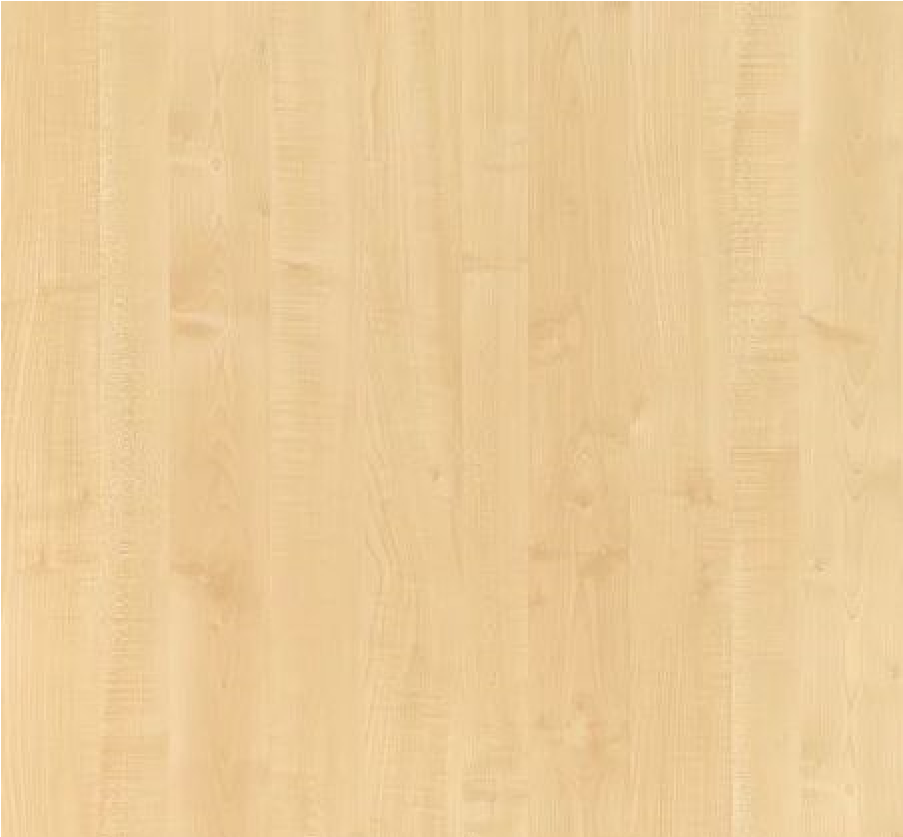 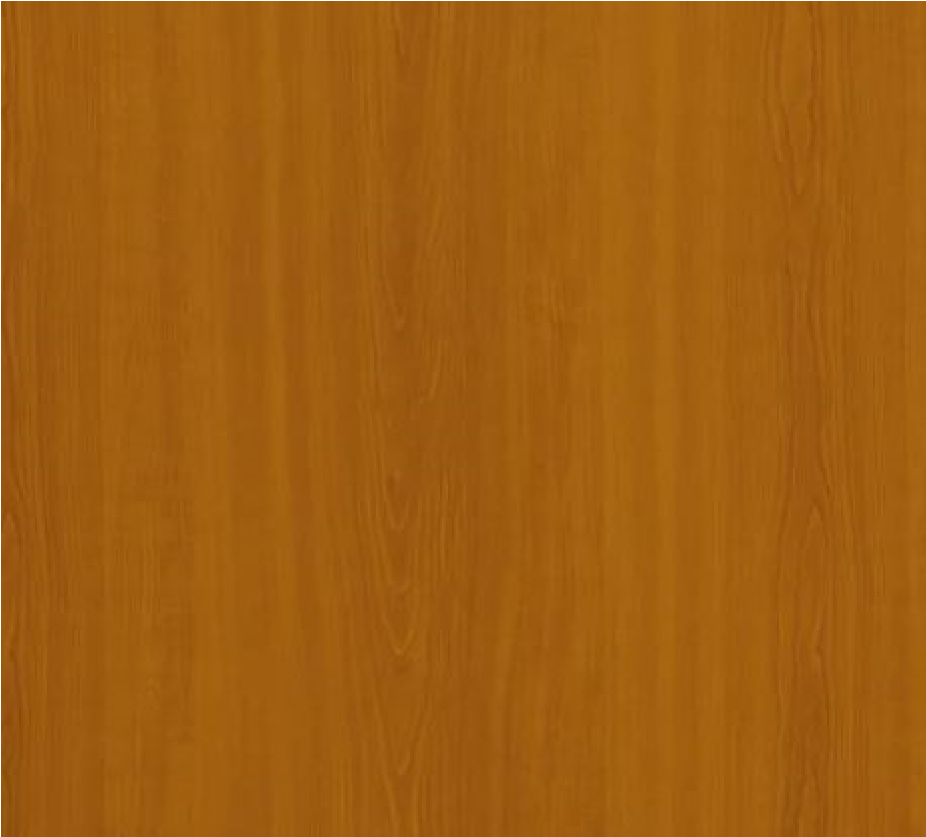 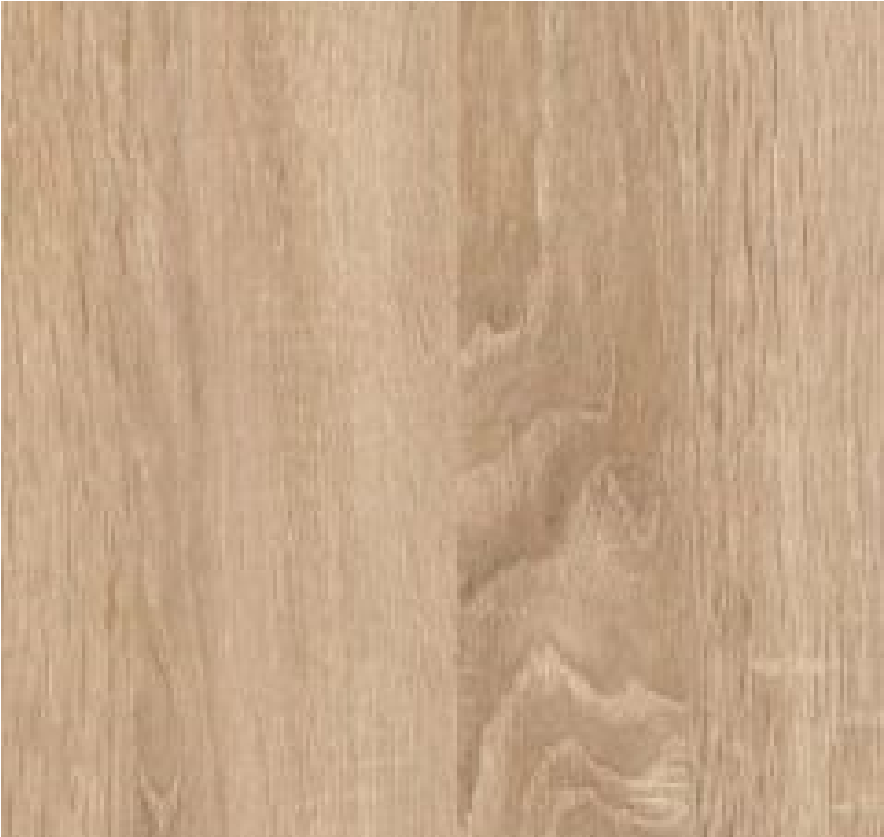 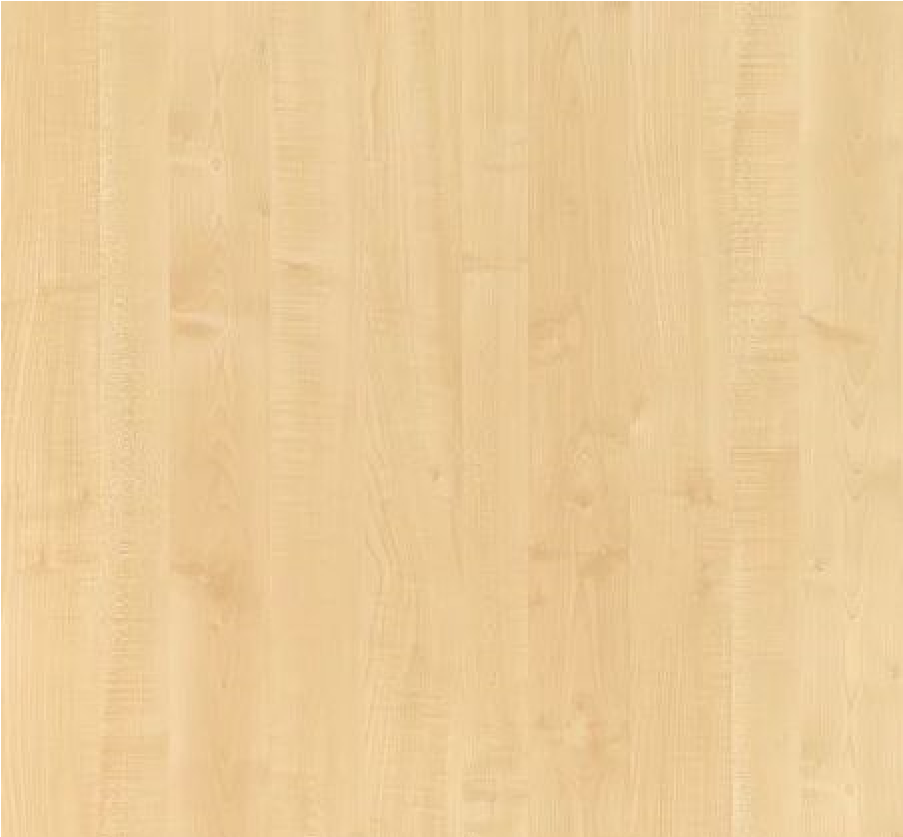 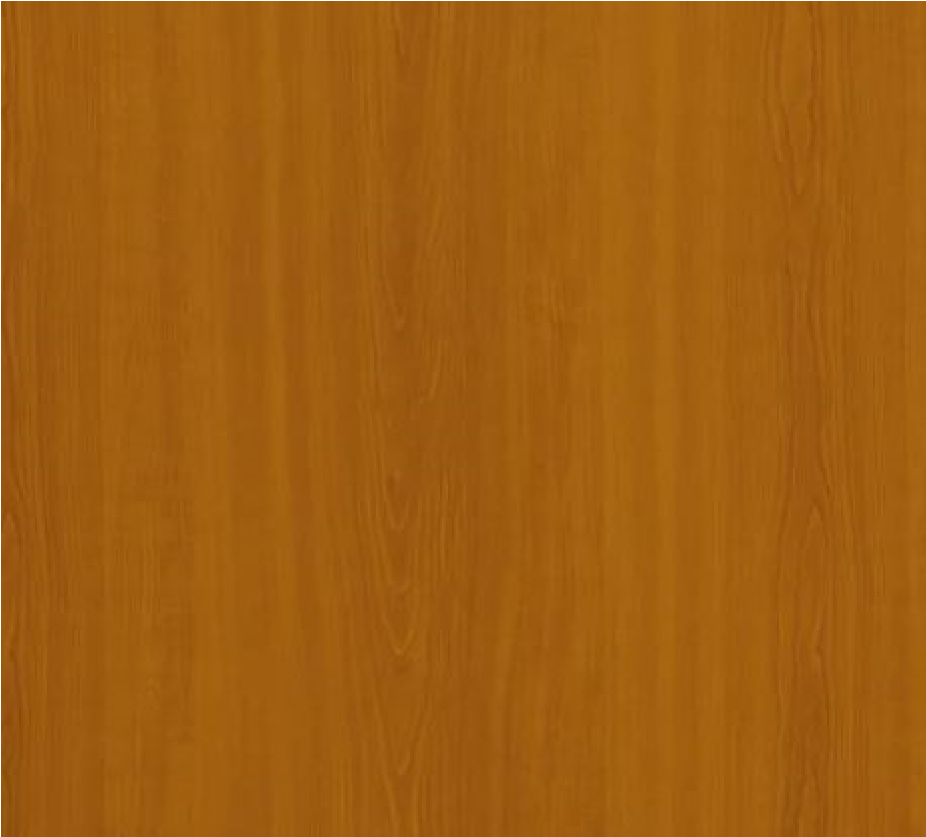 	BAVARIA	ŠEDÁ	BÍLÁ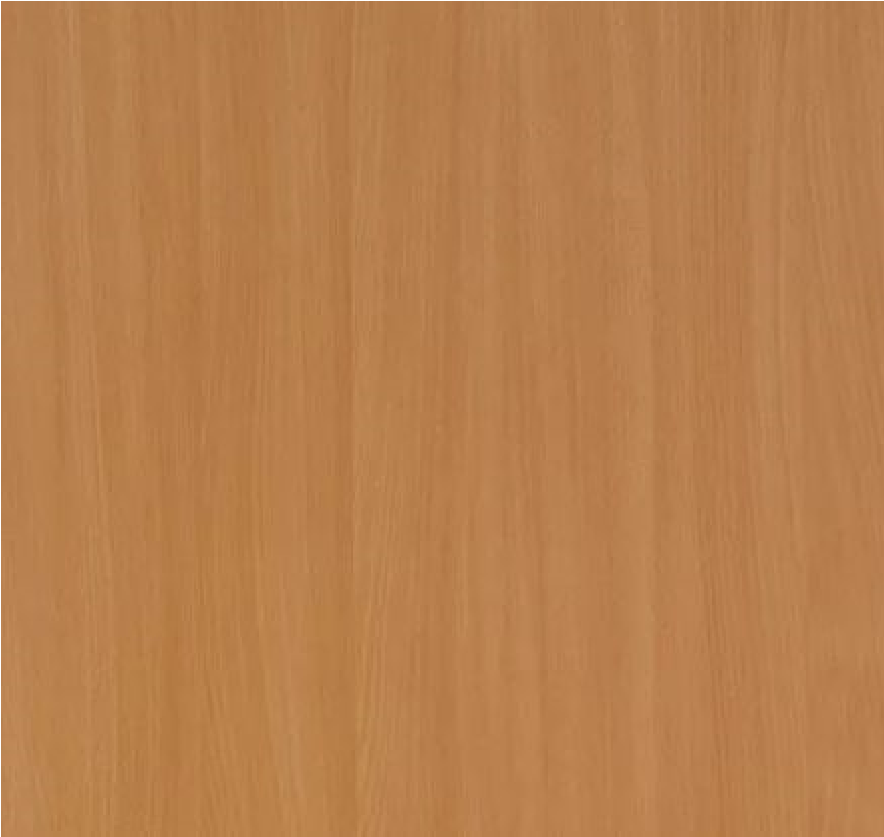 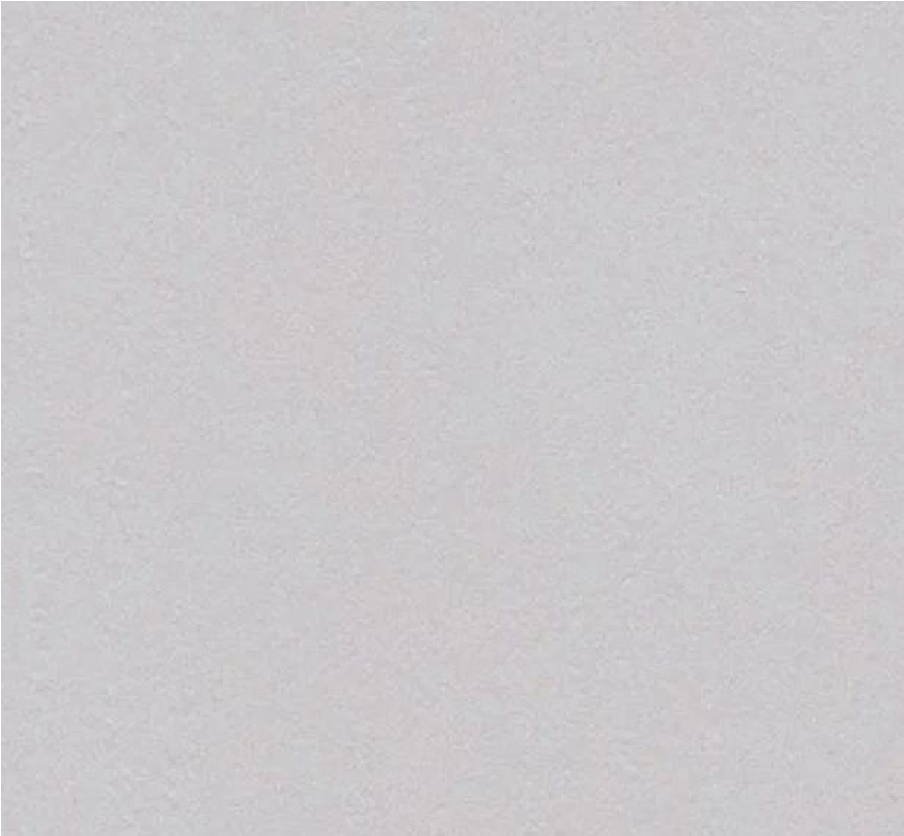 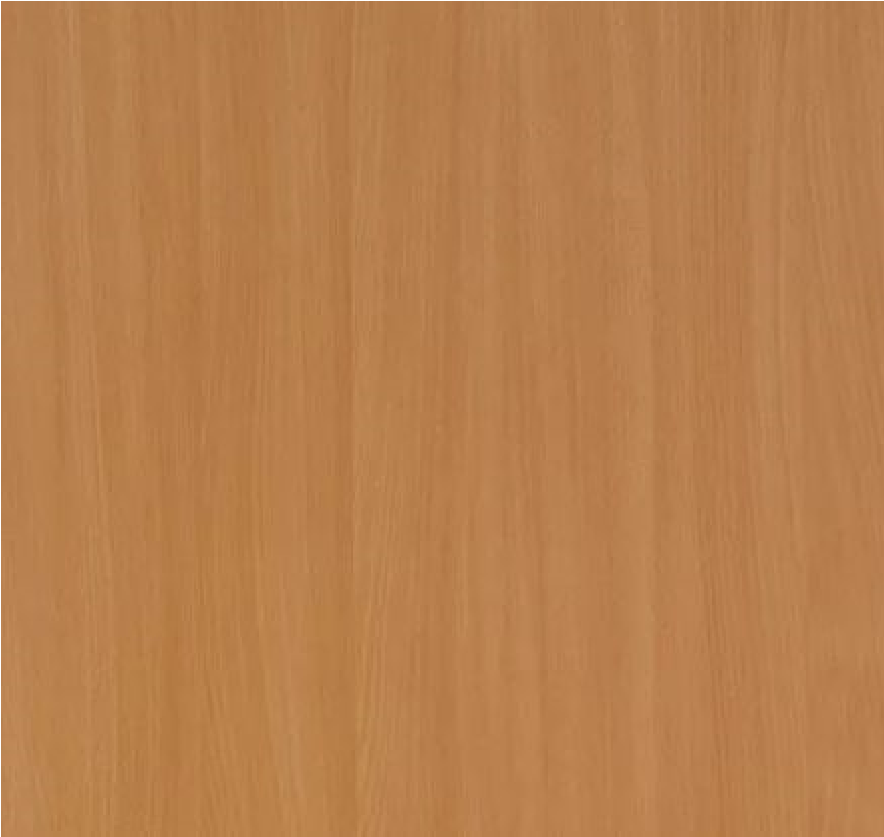 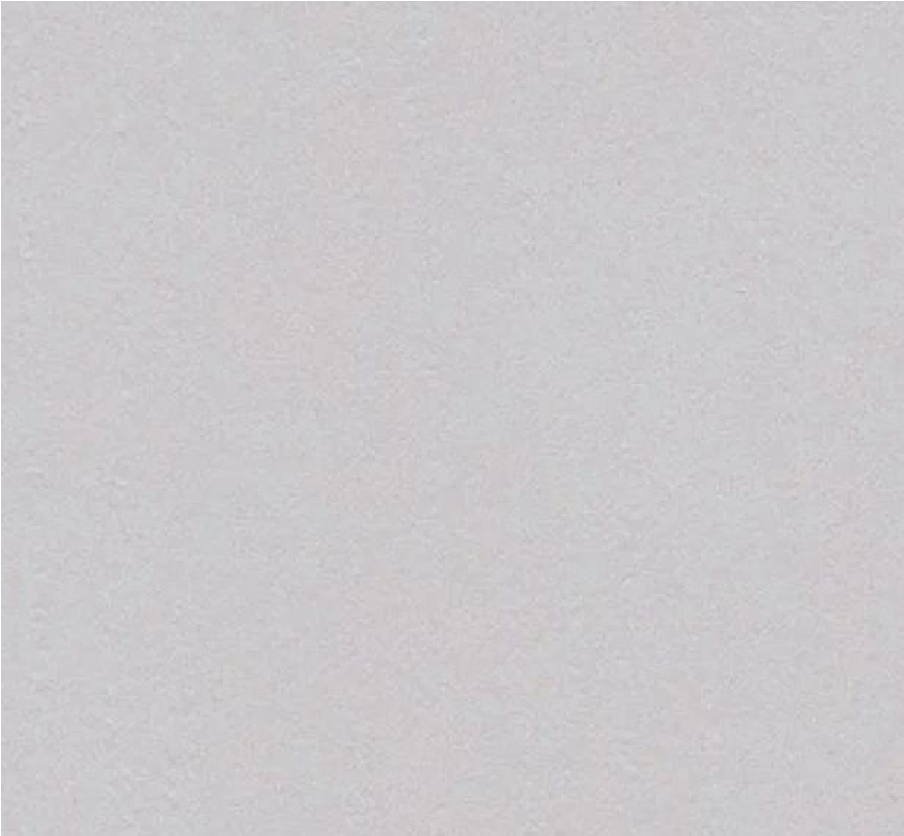 Elektricky polohovatelný stůl:                          1850x1020mm            1ks17 850KčElektricky polohovatelný stůl:                            975x1020mm            1ks14 850Kč